Coding Golf – Score Cards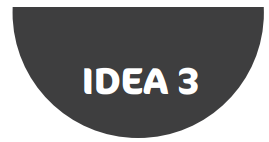 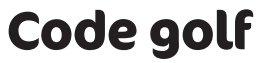 Name:Name:Name:Name:Name:Name:Name:Name:Name:Name:Name:Hole123456789TotalPar6666689101471PlayerName:Name:Name:Name:Name:Name:Name:Name:Name:Name:Name:Hole123456789TotalPar6666689101471PlayerName:Name:Name:Name:Name:Name:Name:Name:Name:Name:Name:Hole123456789TotalPar6666689101471PlayerName:Name:Name:Name:Name:Name:Name:Name:Name:Name:Name:Hole123456789TotalPar6666689101471PlayerName:Name:Name:Name:Name:Name:Name:Name:Name:Name:Name:Hole123456789TotalPar6666689101471PlayerName:Name:Name:Name:Name:Name:Name:Name:Name:Name:Name:Hole123456789TotalPar6666689101471PlayerName:Name:Name:Name:Name:Name:Name:Name:Name:Name:Name:Hole123456789TotalPar6666689101471PlayerName:Name:Name:Name:Name:Name:Name:Name:Name:Name:Name:Hole123456789TotalPar6666689101471PlayerName:Name:Name:Name:Name:Name:Name:Name:Name:Name:Name:Hole123456789TotalPar6666689101471Player